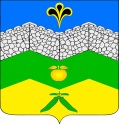 администрация Адагумского сельского поселения крымского районаПОСТАНОВЛЕНИЕот 14.12.2020 года					                                      № 234     х. Адагум Об утверждении Программы профилактики нарушений обязательных требований законодательства в сфере муниципального контроля, осуществляемого администрацией Адагумского сельского поселения Крымского района на 2021 год и плановый период 2022-2023 годы В соответствии с Федеральным Законом от 06 октября 2003 года № 131-ФЗ «Об общих принципах организации местного самоуправления в Российской Федерации», частью 1 статьи 8.2 Федерального закона от 26 декабря 2008 года № 294-ФЗ «О защите прав юридических лиц и индивидуальных предпринимателей при осуществлении государственного контроля (надзора) и муниципального контроля, постановлением Правительства Российской Федерации от 26 декабря  2018 года № 1680 «Об утверждении общих требований к организации и осуществлению органами государственного контроля (надзора), органами муниципального контроля мероприятий по профилактике нарушений обязательных требований, требований, установленных муниципальными правовыми актами», руководствуясь уставом Адагумского сельского поселения Крымского района,  п о с т а н о в л я ю:  1. Утвердить Программу профилактики нарушений обязательных требований законодательства в сфере муниципального контроля, осуществляемого администрацией  Адагумского сельского поселения на 2021 год и плановый период 2022-2023 годы (далее Программа профилактики нарушений) (приложение).2. Должностным лицам администрации, уполномоченным на осуществление муниципального контроля в соответствующих сферах деятельности, обеспечить в пределах своей компетенции выполнение Программы профилактики нарушений, осуществляемой органом муниципального контроля - администрацией  Адагумского сельского поселения Крымского района  на 2021 год и плановый период 2022-2023 годы, утвержденной пунктом 1 настоящего постановления.3. Считать утратившим силу постановление администрации Адагумского сельского поселения Крымского района:- от 19 декабря 2019 года № 205 «Об утверждении Программы профилактики нарушений обязательных требований законодательства в сфере муниципального контроля, осуществляемого администрацией Адагумского сельского поселения Крымского района  на 2020 год и плановый период 2021-2022 гг.»4. Настоящее постановление вступает в силу с 1 января 2021 года5. Ведущему специалисту администрации Адагумского сельского поселения Крымского района Е.Г. Медведевой обнародовать настоящее постановление путем размещения на информационных стендах, расположенных на территории Адагумского сельского поселения Крымского района и разместить на официальном сайте администрации Адагумского сельского поселения Крымского район в сети Интернет.  6. Контроль за выполнением настоящего постановления оставляю за собой.Глава Адагумского сельского поселения Крымского района                                                                       А.В. ГрицютаПриложение к постановлению администрации                                         Адагумского сельского поселения                                                Крымского района                                                                    от  14.12.2020 года № 234Программапрофилактики нарушений обязательных требований законодательства в сфере муниципального контроля, осуществляемогоадминистрацией Адагумского сельского поселения Крымского районана 2021 год и плановый период 2022-2023 гг.Раздел 1. Виды муниципального контроля, осуществляемого администрацией Адагумского сельского поселения Крымского района1.1.   К видам муниципального контроля, осуществляемым администрацией Адагумского сельского поселения Крымского района, относятся:          контроль за обеспечением сохранности автомобильных дорог местного значения в границах населенных пунктов Адагумского сельского поселения Крымского район;         контроль в области торговой деятельности;         контроль в области благоустройства территории муниципального образования.1.2.   Функции муниципального контроля осуществляет администрация Адагумского сельского поселения Крымского района (должностные лица) на основании распоряжения главы поселения. 1.3.   В соответствии с действующим законодательством, муниципальный контроль осуществляется в форме проведения плановых и внеплановых проверок соблюдения на территории  сельского поселения нормативных правовых актов Российской Федерации, Краснодарского края и  Адагумского сельского поселения Крымского района.1.4. Объектами профилактических мероприятий при осуществлении муниципального контроля за соблюдением требований законодательства являются юридические лица, индивидуальные предприниматели, граждане (подконтрольные субъекты).Раздел 2. Паспортпрограммы профилактики нарушений обязательных требований законодательства в сфере муниципального контроля, осуществляемогоадминистрацией Адагумского сельского поселения Крымского районана 2021 год и плановый период 2022-2023 гг.Раздел 3. Основные мероприятия по профилактике нарушений3.1. План мероприятий по профилактике нарушений на 2021 г.3.2. Проект плана мероприятий по профилактике нарушений на 2022- 2023 г.Раздел 4. Оценка эффективности программы4.1. Отчётные показатели на 2021 год
            Оценка эффективности профилактических мероприятий осуществляется по итогам опроса. Опрос проводится среди лиц, в отношении которых проводились проверочные мероприятия, иных подконтрольных лиц и лиц, участвующих в проведении профилактических мероприятий. Опрос проводится силами должностных лиц органа муниципального контроля с использованием разработанной ими анкеты.
            Результаты опроса и информация о достижении отчетных показателей реализации Программы размещаются на официальном сайте Администрации   сельского поселения Крымского района в информационно-телекоммуникационной сети Интернет.4.2. Проект отчётных показателей на 2022- 2023 годы.Раздел 5. Ресурсное обеспечение программы
            Ресурсное обеспечение Программы включает в себя кадровое и информационно-аналитическое обеспечение ее реализации.
            Информационно-аналитическое обеспечение реализации Программы осуществляется с использованием официального сайта Администрации Адагумского сельского поселения Крымского района в информационно-телекоммуникационной сети Интернет.Глава Адагумского сельского поселения Крымского района                                                                       А.В. ГрицютаНаименование программыПрограмма профилактики нарушений обязательных требований законодательства в сфере муниципального контроля, осуществляемого администрацией  Адагумского  сельского поселения Крымского района на 2021 год и плановый период 2022-2023 гг.Правовые основания разработки программы- Федеральный Закон от 06 октября 2003 года № 131-ФЗ «Об общих принципах организации местного самоуправления в Российской Федерации»;- Федеральный закон от 26 декабря 2008 года № 294-ФЗ «О защите прав юридических лиц и индивидуальных предпринимателей при осуществлении государственного контроля (надзора) и муниципального контроля»;- Постановление Правительства РФ от 26 декабря 2018 года        № 1680 «Об утверждении общих требований к организации и осуществлению органами государственного контроля (надзора), органами муниципального контроля мероприятий по профилактике нарушений обязательных требований, требований, установленных муниципальными правовыми актами»Разработчик программыАдминистрация Адагумского сельского поселения Крымского района (далее – Администрация поселения)Цели программы- предупреждение нарушений юридическими лицами и индивидуальными предпринимателями обязательных требований, установленных муниципальными правовыми актами, принятыми по вопросам местного значения, а в случаях, если соответствующие виды контроля отнесены федеральными законами к полномочиям органов местного самоуправления, также муниципальный контроль за соблюдением требований, установленных федеральными законами, законами Краснодарского края (далее – требований, установленных законодательством РФ);- устранение причин, факторов и условий, способствующих нарушениям обязательных требований, установленных законодательством РФЗадачи программы- укрепление системы профилактики нарушений обязательных требований, установленных законодательством РФ;- выявление причин, факторов и условий, способствующих нарушениям обязательных требований, установленных законодательством РФ;- повышение правовой культуры руководителей юридических лиц и индивидуальных предпринимателейСроки и этапы реализации программы2021 год и плановый период 2022-2023 гг. Источники финансированияФинансовое обеспечение мероприятий Программы не предусмотреноОжидаемые конечные результаты- повысить эффективность профилактической работы, проводимой администрацией поселения, по предупреждению нарушений организациями и индивидуальными предпринимателями, осуществляющими деятельность на территории   Адагумского сельского  поселения Крымского района, требований законодательства РФ;- улучшить информационное обеспечение деятельности администрации поселения по профилактике и предупреждению нарушений законодательства РФ;- уменьшить общее число нарушений требований законодательства РФ, выявленных посредством организации и проведения проверок организаций и индивидуальных предпринимателей, осуществляющих деятельность на территории поселенияСтруктура программыПодпрограммы отсутствуют№ п/пНаименованиемероприятияСрок реализации мероприятияОтветственный исполнитель12341.Размещение на официальном сайте администрации   Адагумского сельского поселения Крымского района в сети «Интернет» для каждого вида муниципального контроля перечней нормативных правовых актов или их отдельных частей, содержащих обязательные требования, оценка соблюдения которых является предметом муниципального контроля, а также текстов соответствующих нормативных правовых актов В течение годаАдминистрация Адагумского сельского поселения Крымского района (должностные лица), уполномоченные на осуществление муниципального контроля2.Осуществление информирования юридических лиц, индивидуальных предпринимателей по вопросам соблюдения обязательных требований, в том числе посредством разработки и опубликования руководств по соблюдению обязательных требований, проведения семинаров и конференций, разъяснительной работы в средствах массовой информации и иными способами.В случае изменения обязательных требований – подготовка и распространение комментариев о содержании новых нормативных правовых актов, устанавливающих обязательные требования, внесенных изменениях в действующие акты, сроках и порядке вступления их в действие, а также рекомендаций о проведении необходимых организаци- онных, технических мероприятий, направленных на внедрение и обеспечение соблюдения обязательных требованийВ течение года (по мере необходимости)Администрация Адагумского сельского поселения Крымского района (должностные лица), уполномоченные на осуществление муниципального контроля3.Обеспечение регулярного (не реже одного раза в год) обобщения практики осуществления в соответствующей сфере деятельности муниципального контроля и размещение на официальном сайте администрации   Адагумского сельского поселения Крымского района в сети «Интернет» соответствующих обобщений, в том числе с указанием наиболее часто встречающихся случаев нарушений обязательных требований с рекомендациями в отношении мер, которые должны приниматься юридическими лицами,  индивидуальными предпринимателями в целях недопущения таких нарушенийIV кварталАдминистрация Адагумского сельского поселения Крымского района (должностные лица), уполномоченные на осуществление муниципального контроля4.Выдача предостережений о недопусти- мости нарушения обязательных требований в соответствии с частями 5 - 7 статьи 8.2 Федерального закона от 26 декабря 2008 года № 294-ФЗ «О защите прав юридических лиц и индивидуальных предпринимателей при осуществлении государственного контроля (надзора) и муниципального контроля» (если иной порядок не установлен федеральным законом)В течение года (по мере необходимости)Администрация Адагумского сельского поселения Крымского района (должностные лица), уполномоченные на осуществление муниципального контроля№ п/пНаименованиемероприятияСрок реализации мероприятияОтветственный исполнитель12341.Размещение на официальном сайте администрации   Адагумского сельского поселения Крымского района в сети «Интернет» для каждого вида муниципального контроля перечней нормативных правовых актов или их отдельных частей, содержащих обязательные требования, оценка соблюдения которых является предметом муниципального контроля, а также текстов соответствующих нормативных правовых актов По мере необходимости (в случае отмены действующих или принятия новых нормативных правовых актов, мониторинг НПА ежемесячно)Администрация Адагумского сельского поселения Крымского района (должностные лица), уполномоченные на осуществление муниципального контроля2.Осуществление информирования юридических лиц, индивидуальных предпринимателей по вопросам соблюдения обязательных требований, в том числе посредством разработки и опубликования руководств по соблюдению обязательных требований, проведения семинаров и конференций, разъяснительной работы в средствах массовой информации и иными способами.В случае изменения обязательных требований – подготовка и распростра-нение комментариев о содержании новых нормативных правовых актов, устанавливающих обязательные требо-вания, внесенных изменениях в действующие акты, сроках и порядке вступления их в действие, а также рекомендаций о проведении необходи-мых организационных, технических мероприятий, направленных на внедрение и обеспечение соблюдения обязательных требованийПо мере необходимости (в случае отмены действующих или принятия новых нормативных правовых актов, мониторинг НПА ежемесячно)Администрация Адагумского сельского поселения Крымского района (должностные лица), уполномоченные на осуществление муниципального контроля3.Обеспечение регулярного (не реже одного раза в год) обобщения практики осуществления в соответствующей сфере деятельности муниципального контроля и размещение на официальном сайте администрации   Адагумского сельского поселения Крымского района в сети «Интернет» соответствующих обобщений, в том числе с указанием наиболее часто встречающихся случаев нарушений обязательных требований с рекомендациями в отношении мер, которые должны приниматься юридическими лицами,  индивидуальными предпринимателями в целях недопущения таких нарушенийЕжегодно IV кварталАдминистрация Адагумского сельского поселения Крымского района (должностные лица), уполномоченные на осуществление муниципального контроля4.Выдача предостережений о недопусти-мости нарушения обязательных требова ний в соответствии с частями 5 - 7 статьи 8.2 Федерального закона от 26 декабря 2008 года № 294-ФЗ «О защите прав юридических лиц и индивидуаль-ных предпринимателей при осуществлении государственного контроля (надзора) и муниципального контроля» (если иной порядок не установлен федеральным законом)В течение планируемого периода (по мере необходимости)Администрация Адагумского сельского поселения Крымского района (должностные лица), уполномоченные на осуществление муниципального контроляНаименование показателяЗначение показателя121. Информированность подконтрольных субъектов о содержании обязательных требованийНе менее 60% опрошенных2. Понятность обязательных требований, их однозначное толкование подконтрольными субъектами и должностными лицами органа муниципального контроляНе менее 60% опрошенных3. Удовлетворенность обеспечением доступности информации о принятых и готовящихся изменениях обязательных требований, размещенных на официальном сайте Администрации   сельского поселения Крымского района в информационно-телекоммуникационной сети ИнтернетНе менее 60% опрошенных4. Информированность подконтрольных субъектов о порядке проведения проверок, правах подконтрольных субъектов при проведении проверкиНе менее 60% опрошенных5. Выполнение профилактических программных мероприятий согласно перечнюНе менее 100% мероприятий, предусмотренных перечнемНаименование показателяЗначение показателя121. Информированность подконтрольных субъектов о содержании обязательных требованийНе менее 60% опрошенных2. Понятность обязательных требований, их однозначное толкование подконтрольными субъектами и должностными лицами органа муниципального контроляНе менее 60% опрошенных3. Удовлетворенность обеспечением доступности информации о принятых и готовящихся изменениях обязательных требований, размещенных на официальном сайте Администрации   сельского поселения Крымского района в информационно-телекоммуникационной сети ИнтернетНе менее 60% опрошенных4. Информированность подконтрольных субъектов о порядке проведения проверок, правах подконтрольных субъектов при проведении проверкиНе менее 60% опрошенных5. Выполнение профилактических программных мероприятий согласно перечнюНе менее 100% мероприятий, предусмотренных перечнем